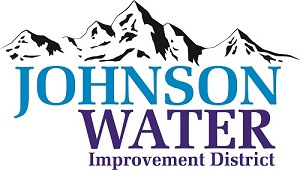 3748 West Highway 87Roosevelt, UT  84066Phone (435) 722-2620April 24, 2023TO:  Board MembersSUBJECT:  Special Board MeetingPlease be reminded that the Special Board Meeting is Thursday, April 27th at 6:30 p.m.Agenda:HR Consultant: The Board will be considering choosing and reviewing 3 or 4 HR Consultants.Land Discussion:  What should JWID do with proceeds of the sale of the property and to make sure that the contract is followed.2014 Ram Truck:  To replace or repair the 2014 Ram Truck.Closed Session: Purpose listed in the Utah Code 52-4-205 (1) (d)